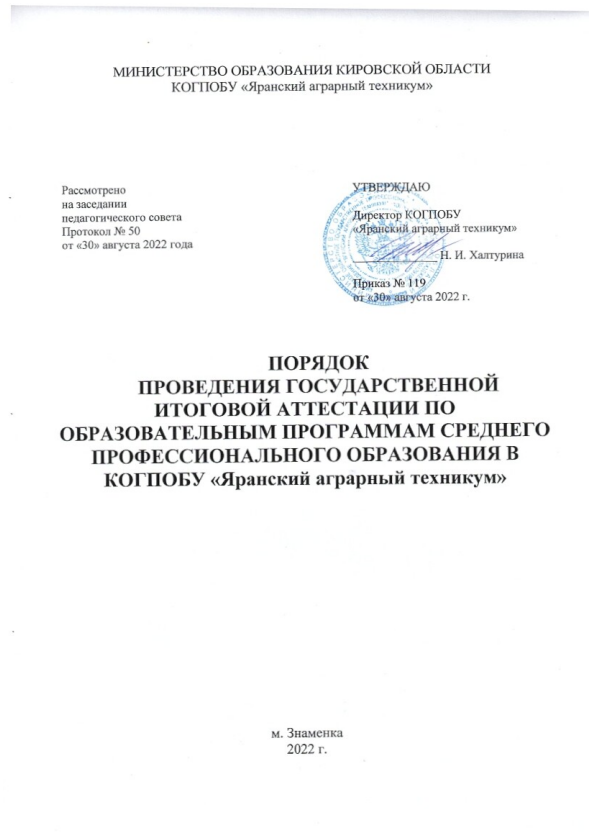 1. ОБЩИЕ ПОЛОЖЕНИЯ.Настоящий Порядок проведения государственной итоговой аттестации по образовательным программам среднего профессионального образования (далее – Порядок) определяет правила организации и проведения государственной итоговой аттестации (далее – ГИА) обучающихся, завершающих освоение имеющих государственную аккредитацию основных профессиональных образовательных программ среднего профессионального образования (программ подготовки квалифицированных рабочих, служащих и программ подготовки специалистов среднего звена) (далее - образовательные программы СПО), включая формы ГИА, требования к использованию средств обучения и воспитания, средств связи при проведении ГИА, требования, предъявляемые к лицам, привлекаемым к проведению ГИА, порядок подачи и рассмотрения апелляций, изменения и (или) аннулирования результатов ГИА, а также особенности проведения ГИА для выпускников из числа лиц с ограниченными возможностями здоровья, детей-инвалидов и инвалидов.Настоящий Порядок разработан в соответствии со следующими нормативными документами:– Федеральный закон от 29.12.2012 № 273-ФЗ «Об образовании в Российской Федерации»;– приказ Минобрнауки России от 14.06.2013 № 464 «Об утверждении Порядка организации и осуществления образовательной деятельности по образовательным программам среднего профессионального образования»;– приказ Минпросвещения РФ от 08.11.2021 № 800 «Об утверждении Порядка проведения государственной итоговой аттестации по образовательным программам среднего профессионального образования;– Устав КОГПОБУ «Яранский аграрный техникум» и локальные нормативные акты.1.3. Обеспечение проведения ГИА осуществляется образовательной организацией на основе принципов объективности и независимости оценки качества подготовки обучающихся. Обеспечение проведения ГИА в техникуме осуществляют учебная часть и отдел практического обучения и дополнительного образования.1.4. Образовательная организация использует необходимые для организации образовательной деятельности средства обучения и воспитания при проведении ГИА выпускников.1.5. Выпускникам и лицам, привлекаемым к проведению ГИА, во время ее проведения запрещается иметь при себе и использовать средства связи, за исключением случаев, предусмотренных пунктом 5.12 настоящего Порядка.1.6. Лица, осваивающие образовательную программу СПО в форме самообразования либо обучавшиеся по не имеющей государственной аккредитации образовательной программе СПО, вправе пройти экстерном ГИА в образовательной организации по имеющей государственную аккредитацию образовательной программе СПО в соответствии с настоящим Порядком.ФОРМЫ ГОСУДАРСТВЕННОЙ ИТОГОВОЙ АТТЕСТАЦИИ.2.1. ГИА проводится:– в форме демонстрационного экзамена для выпускников, осваивающих программы подготовки квалифицированных рабочих, служащих, за исключением программ, указанных в третьем абзаце настоящего пункта;– в форме демонстрационного экзамена и защиты дипломного проекта (работы) для выпускников, осваивающих программы подготовки специалистов среднего звена, за исключением программ, указанных в третьем абзаце настоящего пункта;– в форме государственного экзамена и (или) защиты дипломного проекта (работы).2.2. Демонстрационный экзамен направлен на определение уровня освоения выпускником материала, предусмотренного образовательной программой, и степени сформированности профессиональных умений и навыков путём проведения независимой экспертной оценки выполненных выпускником практических заданий в условиях реальных или смоделированных производственных процессов.2.3. Демонстрационный экзамен проводится по двум уровням:– демонстрационный экзамен базового уровня проводится на основе требований к результатам освоения образовательных программ СПО, установленных федеральными государственными образовательными стандартами среднего профессионального образования (далее – ФГОС СПО);– демонстрационный экзамен профильного уровня проводится по решению образовательной организации на основании заявлений выпускников на основе требований к результатам освоения образовательных программ СПО, установленных ФГОС СПО, с учетом положений стандартов «Ворлдскиллс», устанавливаемых автономной некоммерческой организацией «Агентство развития профессионального мастерства (Ворлдскиллс Россия)» (далее - Агентство), а также квалификационных требований, заявленных организациями, заинтересованными в подготовке кадров соответствующей квалификации, в том числе являющимися стороной договора о сетевой форме реализации образовательных программ и (или) договора о практической подготовке обучающихся (далее - организации-партнеры).2.4. Дипломный проект (работа) направлен на систематизацию и закрепление знаний выпускника по специальности, а также определение уровня готовности выпускника к самостоятельной профессиональной деятельности. Дипломный проект (работа) предполагает самостоятельную подготовку (написание) выпускником проекта (работы), демонстрирующего уровень знаний выпускника в рамках выбранной темы, а также сформированность его профессиональных умений и навыков.Дипломный проект (работа) выпускников, осваивающих образовательные программы в области искусств, может предполагать различные виды подготовки (в том числе исполнение сольной программы, исполнение концертной программы с участием в сольных и ансамблевых/ансамблевых и хоровых номерах, дирижирование и работа с хором в соответствии с требованиями, установленными ФГОС СПО).2.5. Темы дипломных проектов (работ) определяются образовательной организацией. Выпускнику предоставляется право выбора темы дипломного проекта (работы), в том числе предложения своей тематики с необходимым обоснованием целесообразности ее разработки для практического применения. Тематика дипломного проекта (работы) должна соответствовать содержанию одного или нескольких профессиональных модулей, входящих в образовательную программу СПО.2.6. Для подготовки дипломного проекта (работы) выпускнику назначается руководитель и при необходимости консультанты, оказывающие выпускнику методическую поддержку.2.7. Выбор тем дипломных проектов (работ) обучающимся осуществляется за 2 недели до начала производственной (преддипломной) практики, так как при ее прохождении обучающийся должен собрать практический материал для ее выполнения.При определении тем дипломных проектов (работ) следует учитывать, что содержание может основываться:- на обобщении выполненной ранее обучающимся курсовой работы, если она выполнялась в рамках соответствующего профессионального модуля;- на использовании результатов выполненных компетентностно-ориентированных заданий при подготовке к экзамену по соответствующему профессиональному модулю.Закрепление за выпускниками тем дипломных проектов (работ), назначение руководителей и консультантов осуществляется приказом руководителя образовательной организации. 2.8. Государственный экзамен по отдельному профессиональному модулю (междисциплинарному курсу, дисциплине) или совокупности профессиональных модулей направлен на определение уровня освоения выпускником материала, предусмотренного учебным планом, и охватывает минимальное содержание данного профессионального модуля (междисциплинарного курса, дисциплины) или совокупности профессиональных модулей, установленное соответствующим ФГОС СПО.СОСТАВ И ОРГАНИЗАЦИЯ РАБОТЫ ГОСУДАРСТВЕННОЙ ЭКЗАМЕНАЦИОННОЙ КОМИССИИ.В целях определения соответствия результатов освоения выпускниками имеющих государственную аккредитацию образовательных программ СПО соответствующим требованиям ФГОС СПО ГИА проводится государственными экзаменационными комиссиями (далее - ГЭК), создаваемыми образовательной организацией по каждой укрупненной группе профессий, специальностей среднего профессионального образования либо по усмотрению образовательной организации по отдельным профессиям и специальностям среднего профессионального образования.Основные функции ГЭК:- комплексная оценка уровня подготовки выпускника и соответствия его подготовки требованиям ФГОС СПО;- решение вопроса о присвоении квалификации по результатам ГИА и выдаче выпускнику соответствующего диплома о среднем профессиональном образовании;- разработка рекомендаций по совершенствованию подготовки выпускников по специальностям и профессиям среднего профессионального образования;- анализ организации и содержания ГИА в образовательной организации;- оценка уровня образования, осуществляемого образовательной организацией, его соответствие требованиям ФГОС СПО;- разработка рекомендаций по совершенствованию подготовки специалистов среднего звена и квалифицированных рабочих, служащих.3.3. ГЭК формируется из числа педагогических работников образовательной организации, лиц, приглашенных из сторонних организаций, в том числе:– педагогических работников;– представителей организаций-партнеров, направление деятельности которых соответствует области профессиональной деятельности, к которой готовятся выпускники;– членов аккредитационных комиссий, сформированных Министерством здравоохранения Российской Федерации (при проведении ГИА выпускников, осваивающих образовательные программы в области медицинского образования и фармацевтического образования);– экспертов Агентства (при проведении ГИА в форме демонстрационного экзамена).3.4. В составе ГЭК должно быть не менее 4-5 человек:председатель - назначается из числа представителей работодателей или их объединений, направление деятельности которых соответствует области профессиональной деятельности, к которой готовятся выпускники;заместитель председателя - назначается из числа руководителей или заместителей руководителей организаций, осуществляющих образовательную деятельность, соответствующую области профессиональной деятельности, к которой готовятся выпускники;члены комиссии - преподаватели ведущих дисциплин и профессиональных модулей;ответственный секретарь назначается приказом директора из числа работников образовательной организации.Состав ГЭК утверждается распорядительным актом руководителя образовательной организации.3.5. ГЭК возглавляет председатель, который организует и контролирует деятельность ГЭК, обеспечивает единство требований, предъявляемых к выпускникам. Председателем ГЭК образовательной организации утверждается лицо, не работающее в образовательной организации, из числа:– руководителей или заместителей руководителей организаций, осуществляющих образовательную деятельность, соответствующую области профессиональной деятельности, к которой готовятся выпускники;– представителей организаций-партнеров, включая экспертов Агентства, при условии, что направление деятельности данных представителей соответствует области профессиональной деятельности, к которой готовятся выпускники.Председатель ГЭК утверждается не позднее 20 декабря текущего года на следующий календарный год (с 1 января по 31 декабря) министерством образования Кировской области. 3.6. Руководитель образовательной организации является заместителем председателя ГЭК. В случае создания в образовательной организации нескольких ГЭК назначается несколько заместителей председателя ГЭК из числа заместителей руководителя образовательной организации или педагогических работников.3.7. ГЭК действует в течение одного календарного года.3.8. Нормы времени работы председателя ГЭК и членов ГЭК определены в приложении 1 к настоящему Порядку.3.9. ГЭК руководствуется в своей деятельности настоящим Порядком и учебно-методической документацией, разрабатываемой образовательной организацией на основе ФГОС СПО.3.10. Расписание проведения ГИА выпускников составляется заместителем директора по УМР, утверждается директором образовательной организации и доводится до сведения обучающихся не позднее, чем за две педели до начала работы ГЭК.3.11. Допуск обучающегося к ГИА объявляется приказом директора образовательной организации.3.12. На заседания ГЭК представляются следующие документы:- приказ о назначении председателя ГЭК;- приказ директора образовательной организации о составе ГЭК; - приказ директора образовательной организации о допуске обучающихся к ГИА;- государственные требования к минимуму содержания и уровню подготовки выпускников и дополнительные требования образовательной организации;- программа ГИА;- сводные ведомости успеваемости студентов, подписанные классным руководителем группы, заместителем директора по учебно-методической работе/заведующим отделением и утвержденные директором образовательной организации;- перечень материально-технического оснащения, материалов справочного характера, нормативных документов;- аттестационные материалы (документация осуществления деятельностного процесса, перечень практических манипуляций, задания в тестовой форме, экзаменационные билеты с эталонами ответов);- критерии оценки;- журнал протоколов ГИА;- экзаменационные ведомости;- зачетные книжки обучающихся.3.13. Решение ГЭК принимается на закрытом заседании простым большинством голосов членов комиссии, участвующих в заседании (при равном числе голосов голос председателя является решающим).3.14. Заседания ГЭК протоколируются. Протоколы подписываются председателем, всеми членами и секретарем комиссии. Ведение протоколов осуществляется в прошнурованных книгах, листы которых пронумерованы. Книга протоколов заседаний ГЭК хранится в архиве образовательной организации в течение 75 лет.3.15. Решение ГЭК о присвоении квалификации выпускникам, прошедшим ГИА, и выдаче соответствующего документа об образовании объявляется приказом директора образовательной организации.3.16. Документы, оформляемые ГЭК по результатам работы:- ведомости с оценками аттестуемых по специальности и профессии;- книга протоколов с оценками и решением ГЭК о присвоении квалификации по специальности и о выдаче диплома о среднем профессиональном образовании;- протокол с итоговыми оценками ГИА выпускников и решением ГЭК о присвоении квалификации по профессии/специальности и о выдаче диплома о среднем профессиональном образовании;- зачетные книжки студентов;- отчет государственной экзаменационной комиссии.3.17. Отчет ГЭК о проделанной работе обсуждается на Педагогическом совете Учреждения.В отчете должна быть отражена следующая информация:- качественный состав ГЭК;- вид ГИА;- характеристика качества подготовки студентов по данной специальности, профессии;- количество дипломов с отличием;- анализ результатов ГИА;- проблемы в подготовке студентов;- выводы, предложения и рекомендации.3.18. При проведении демонстрационного экзамена в составе ГЭК создается экспертная группа из числа экспертов Агентства (далее - экспертная группа).3.19. Экспертная группа создается по каждой профессии, специальности среднего профессионального образования или виду деятельности, по которому проводится демонстрационный экзамен.3.20. Экспертную группу возглавляет главный эксперт, назначаемый из числа экспертов Агентства, включенных в состав ГЭК.Главный эксперт организует и контролирует деятельность возглавляемой экспертной группы, обеспечивает соблюдение всех требований к проведению демонстрационного экзамена и не участвует в оценивании результатов ГИА.ПОРЯДОК ПОДГОТОВКИ К ГОСУДАРСТВЕННОЙ ИТОГОВОЙ АТТЕСТАЦИИК ГИА допускаются выпускники, не имеющие академической задолженности и в полном объеме выполнившие учебный план или индивидуальный учебный план.4.2. Демонстрационный экзамен проводится с использованием единых оценочных материалов, включающих в себя конкретные комплекты оценочной документации, варианты заданий и критерии оценивания, разрабатываемые Агентством, осуществляющим организационно-техническое и информационное обеспечение прохождения выпускниками ГИА в форме демонстрационного экзамена, по профессии, специальности среднего профессионального образования, отдельному виду деятельности.4.3. Комплект оценочной документации включает комплекс требований для проведения демонстрационного экзамена, перечень оборудования и оснащения, расходных материалов, средств обучения и воспитания, план застройки площадки демонстрационного экзамена, требования к составу экспертных групп, инструкции по технике безопасности, а также образцы заданий.Задание демонстрационного экзамена включает комплексную практическую задачу, моделирующую профессиональную деятельность и выполняемую в режиме реального времени.4.4. Комплекты оценочной документации для проведения демонстрационного экзамена профильного уровня разрабатываются Агентством с участием организаций-партнеров, отраслевых и профессиональных сообществ.4.5. Министерство просвещения Российской Федерации обеспечивает размещение разработанных комплектов оценочной документации на официальном сайте Агентства в информационно-телекоммуникационной сети «Интернет» (далее - сеть «Интернет») не позднее 1 октября года, предшествующего проведению ГИА.4.6. Требования к дипломным проектам (работам), методика их оценивания, задания и критерии оценивания государственных экзаменов, а также уровни демонстрационного экзамена, конкретные комплекты оценочной документации, выбранные образовательной организацией, исходя из содержания реализуемой образовательной программы, из размещенных на официальном сайте Агентства в сети «Интернет» единых оценочных материалов, включаются в программу ГИА.4.7. ГИА выпускников не может быть заменена на оценку уровня их подготовки на основе текущего контроля успеваемости и результатов промежуточной аттестации, за исключением случая, предусмотренного пунктом 5.36 настоящего Порядка.4.8. Программа ГИА утверждается образовательной организацией после обсуждения на заседании педагогического совета с участием председателей ГЭК, после чего доводится до сведения выпускников не позднее, чем за шесть месяцев до начала ГИА.4.9. Программа ГИА, методика оценивания результатов, требования к ВКР, задания и продолжительность государственных экзаменов определяются с учетом примерной основной образовательной программы среднего профессионального образования и утверждаются Учреждением после их обсуждения на заседании Педагогического совета с участием председателей ГЭК.4.10. Программа ГИА разрабатывается в соответствии с Положением о составлении программы государственной итоговой аттестации по образовательным программам СПО.4.11. Программа ГИА доводится до сведения обучающихся не позднее, чем за шесть месяцев до начала ГИА. Обучающимися создаются необходимые условия для подготовки, включая проведение консультаций. Сроки проведения ГИА определяются в соответствии с учебным планом образовательной организации по специальности и профессиям.4.12. Руководители учебных групп (мастера производственного обучения) за 6 месяцев до ГИА проводят организационное собрание выпускников с повесткой дня:предварительный состав ГЭК;форма и методика проведения ГИА по специальности и профессии;требования к каждому этапу ГИА по специальности и профессии;критерии оценок каждого этапа ГИА по специальности и профессии в целом;режим работы учебных кабинетов в период подготовки к ГИА.Собрание оформляется протоколом. Протокол подписывают студенты.ПРОВЕДЕНИЕ ГОСУДАРСТВЕННОЙ ИТОГОВОЙ АТТЕСТАЦИИ5.1. Демонстрационный экзамен проводится с использованием комплектов оценочной документации, включенных образовательными организациями в Программу ГИА.5.2. Задания демонстрационного экзамена доводятся до главного эксперта в день, предшествующий дню начала демонстрационного экзамена.Образовательная организация обеспечивает необходимые технические условия для обеспечения заданиями во время демонстрационного экзамена выпускников, членов ГЭК, членов экспертной группы.5.3. Демонстрационный экзамен проводится в центре проведения демонстрационного экзамена (далее - ЦПДЭ), представляющем собой площадку, оборудованную и оснащенную в соответствии с комплектом оценочной документации.ЦПДЭ может располагаться на территории образовательной организации, а при сетевой форме реализации образовательных программ - также на территории иной организации, обладающей необходимыми ресурсами для организации ЦПДЭ.Выпускники проходят демонстрационный экзамен в ЦПДЭ в составе экзаменационных групп.5.4. Место расположения ЦПДЭ, дата и время начала проведения демонстрационного экзамена, расписание сдачи экзаменов в составе экзаменационных групп, планируемая продолжительность проведения демонстрационного экзамена, технические перерывы в проведении демонстрационного экзамена определяются планом проведения демонстрационного экзамена, утверждаемым ГЭК совместно с образовательной организацией не позднее чем за двадцать календарных дней до даты проведения демонстрационного экзамена. Образовательная организация знакомит с планом проведения демонстрационного экзамена выпускников, сдающих демонстрационный экзамен и лиц, обеспечивающих проведение демонстрационного экзамена в срок не позднее чем за пять рабочих дней до даты проведения экзамена.5.5. Количество, общая площадь и состояние помещений, предоставляемых для проведения демонстрационного экзамена, должны обеспечивать проведение демонстрационного экзамена в соответствии с комплектом оценочной документации.5.6. ЦПДЭ может быть дополнительно обследован Агентством на предмет соответствия условиям, установленным комплектом оценочной документации, в том числе в части наличия расходных материалов.5.7. Не позднее чем за один рабочий день до даты проведения демонстрационного экзамена главным экспертом проводится проверка готовности ЦПДЭ в присутствии членов экспертной группы, выпускников, а также технического эксперта, назначаемого организацией, на территории которой расположен ЦПДЭ, ответственного за соблюдение установленных норм и правил охраны труда и техники безопасности.Главным экспертом осуществляется осмотр ЦПДЭ, распределение обязанностей между членами экспертной группы по оценке выполнения заданий демонстрационного экзамена, а также распределение рабочих мест между выпускниками с использованием способа случайной выборки. Результаты распределения обязанностей между членами экспертной группы и распределения рабочих мест между выпускниками фиксируются главным экспертом в соответствующих протоколах.5.8. Выпускники знакомятся со своими рабочими местами, под руководством главного эксперта также повторно знакомятся с планом проведения демонстрационного экзамена, условиями оказания первичной медицинской помощи в центре проведения экзамена. Факт ознакомления отражается главным экспертом в протоколе распределения рабочих мест.5.9. Технический эксперт под подпись знакомит главного эксперта, членов экспертной группы, выпускников с требованиями охраны труда и безопасности производства.5.10. В день проведения демонстрационного экзамена в ЦПДЭ присутствуют:– руководитель (уполномоченный представитель) организации, на базе которой организован ЦПДЭ;– не менее одного члена ГЭК, не считая членов экспертной группы;– члены экспертной группы;– главный эксперт;– представители организаций-партнеров (по согласованию с образовательной организацией);– выпускники;– технический эксперт;– представитель образовательной организации, ответственный за сопровождение выпускников к центру проведения экзамена (при необходимости);– тьютор (ассистент), оказывающий необходимую помощь выпускнику из числа лиц с ограниченными возможностями здоровья, детей-инвалидов, инвалидов (далее - тьютор (ассистент).В случае отсутствия в день проведения демонстрационного экзамена в ЦПДЭ лиц, указанных в настоящем пункте, решение о проведении демонстрационного экзамена принимается главным экспертом, о чём главным экспертом вносится соответствующая запись в протокол проведения демонстрационного экзамена.Допуск выпускников в центр проведения экзамена осуществляется главным экспертом на основании документов, удостоверяющих личность.5.11. В день проведения демонстрационного экзамена в ЦПДЭ могут присутствовать:– должностные лица органа исполнительной власти субъекта Российской Федерации, осуществляющего управление в сфере образования (по решению указанного органа);– представители Агентства (по согласованию с образовательной организацией);– медицинские работники (по решению организации, на территории которой располагается центр проведения демонстрационного экзамена);– представители организаций-партнеров (по решению таких организаций по согласованию с образовательной организацией).Указанные в настоящем пункте лица присутствуют в ЦПДЭ в день проведения демонстрационного экзамена на основании документов, удостоверяющих личность.5.12. Лица, указанные в пунктах 5.10 и 5.11 настоящего Положения, обязаны:– соблюдать установленные требования по охране труда и производственной безопасности, выполнять указания технического эксперта по соблюдению указанных требований;– пользоваться средствами связи исключительно по вопросам служебной необходимости, в том числе в рамках оказания необходимого содействия главному эксперту;– не мешать и не взаимодействовать с выпускниками при выполнении ими заданий, не передавать им средства связи и хранения информации, иные предметы и материалы.5.13. Члены ГЭК, не входящие в состав экспертной группы, наблюдают за ходом проведения демонстрационного экзамена и вправе сообщать главному эксперту о выявленных фактах нарушения настоящего Порядка.5.14. Члены экспертной группы осуществляют оценку выполнения заданий демонстрационного экзамена самостоятельно.5.15. Главный эксперт вправе давать указания по организации и проведению демонстрационного экзамена, обязательные для выполнения лицами, привлеченными к проведению демонстрационного экзамена, и выпускникам, удалять из ЦПДЭ лиц, допустивших грубое нарушение требований настоящего Порядка, требований охраны труда и безопасности производства, а также останавливать, приостанавливать и возобновлять проведение демонстрационного экзамена при возникновении необходимости устранения грубых нарушений требований настоящего Порядка, требований охраны труда и производственной безопасности.Главный эксперт может делать заметки о ходе демонстрационного экзамена.Главный эксперт обязан находиться в ЦПДЭ до окончания демонстрационного экзамена, осуществлять контроль за соблюдением лицами, привлеченными к проведению демонстрационного экзамена, выпускниками требований настоящего Порядка.5.16. При привлечении медицинского работника организация, на базе которой организован ЦПДЭ, обязана организовать помещение, оборудованное для оказания первой помощи и первичной медико-санитарной помощи.5.17. Технический эксперт вправе:– наблюдать за ходом проведения демонстрационного экзамена;– давать разъяснения и указания лицам, привлеченным к проведению демонстрационного экзамена, выпускникам по вопросам соблюдения требований охраны труда и производственной безопасности;– сообщать главному эксперту о выявленных случаях нарушений лицами, привлеченными к проведению демонстрационного экзамена, выпускниками требований охраны труда и требований производственной безопасности, а также невыполнения такими лицами указаний технического эксперта, направленных на обеспечение соблюдения требований охраны труда и производственной безопасности;– останавливать в случаях, требующих немедленного решения, в целях охраны жизни и здоровья лиц, привлеченных к проведению демонстрационного экзамена, выпускников действия выпускников по выполнению заданий, действия других лиц, находящихся в ЦПДЭ с уведомлением главного эксперта.5.18. Представитель образовательной организации располагается в изолированном от ЦПДЭ помещении.5.19. Образовательная организация обязана не позднее чем за один рабочий день до дня проведения демонстрационного экзамена уведомить главного эксперта об участии в проведении демонстрационного экзамена тьютора (ассистента).5.20. Выпускники вправе:– пользоваться оборудованием ЦПДЭ, необходимыми материалами, средствами обучения и воспитания в соответствии с требованиями комплекта оценочной документации, задания демонстрационного экзамена;– получать разъяснения технического эксперта по вопросам безопасной и бесперебойной эксплуатации оборудования ЦПДЭ;– получить копию задания демонстрационного экзамена на бумажном носителе;5.21. Выпускники обязаны:– во время проведения демонстрационного экзамена не пользоваться и не иметь при себе средства связи, носители информации, средства ее передачи и хранения, если это прямо не предусмотрено комплектом оценочной документации;– во время проведения демонстрационного экзамена использовать только средства обучения и воспитания, разрешенные комплектом оценочной документации;– во время проведения демонстрационного экзамена не взаимодействовать с другими выпускниками, экспертами, иными лицами, находящимися в центре проведения экзамена, если это не предусмотрено комплектом оценочной документации и заданием демонстрационного экзамена.5.22. Выпускники могут иметь при себе лекарственные средства и питание, прием которых осуществляется в специально отведенном для этого помещении согласно плану проведения демонстрационного экзамена за пределами ЦПДЭ.5.23. Допуск выпускников к выполнению заданий осуществляется при условии обязательного их ознакомления с требованиями охраны труда и производственной безопасности.5.24. В соответствии с планом проведения демонстрационного экзамена главный эксперт ознакамливает выпускников с заданиями, передает им копии заданий демонстрационного экзамена.5.25. После ознакомления с заданиями демонстрационного экзамена выпускники занимают свои рабочие места в соответствии с протоколом распределения рабочих мест.5.26. После того, как все выпускники и лица, привлеченные к проведению демонстрационного экзамена, займут свои рабочие места в соответствии с требованиями охраны труда и производственной безопасности, главный эксперт объявляет о начале демонстрационного экзамена.Время начала демонстрационного экзамена фиксируется в протоколе проведения демонстрационного экзамена, составляемом главным экспертом по каждой экзаменационной группе.После объявления главным экспертом начала демонстрационного экзамена выпускники приступают к выполнению заданий демонстрационного экзамена.5.27. Демонстрационный экзамен проводится при неукоснительном соблюдении выпускниками, лицами, привлеченными к проведению демонстрационного экзамена, требований охраны труда и производственной безопасности, а также с соблюдением принципов объективности, открытости и равенства выпускников.5.28. ЦПДЭ могут быть оборудованы средствами видеонаблюдения, позволяющими осуществлять видеозапись хода проведения демонстрационного экзамена.5.29. Видеоматериалы о проведении демонстрационного экзамена в случае осуществления видеозаписи подлежат хранению в образовательной организации не менее одного года с момента завершения демонстрационного экзамена.5.30. Явка выпускника, его рабочее место, время завершения выполнения задания демонстрационного экзамена подлежат фиксации главным экспертом в протоколе проведения демонстрационного экзамена.5.31. В случае удаления из центра проведения экзамена выпускника, лица, привлеченного к проведению демонстрационного экзамена, или присутствующего в ЦПДЭ, главным экспертом составляется акт об удалении. Результаты ГИА выпускника, удаленного из ЦПДЭ, аннулируются ГЭК, и такой выпускник признаётся ГЭК не прошедшим ГИА по неуважительной причине.5.32. Главный эксперт сообщает выпускникам о течении времени выполнения задания демонстрационного экзамена каждые 60 минут, а также за 30 и 5 минут до окончания времени выполнения задания.5.33. После объявления главным экспертом окончания времени выполнения заданий выпускники прекращают любые действия по выполнению заданий демонстрационного экзамена.Технический эксперт обеспечивает контроль за безопасным завершением работ выпускниками в соответствии с требованиями производственной безопасности и требованиями охраны труда.5.34. Выпускник по собственному желанию может завершить выполнение задания досрочно, уведомив об этом главного эксперта.5.35. Результаты выполнения выпускниками заданий демонстрационного экзамена подлежат фиксации экспертами экспертной группы в соответствии с требованиями комплекта оценочной документации и задания демонстрационного экзамена.5.36. По решению ГЭК результаты демонстрационного экзамена, проведённого при участии Агентства, в рамках промежуточной аттестации по итогам освоения профессионального модуля по заявлению выпускника могут быть учтены при выставлении оценки по итогам ГИА в форме демонстрационного экзамена.5.37. Сдача государственного экзамена и защита дипломных проектов (работ) (за исключением государственного экзамена и дипломных проектов (работ), затрагивающих вопросы государственной тайны) проводятся на открытых заседаниях ГЭК с участием не менее двух третей ее состава.5.38. Выполненные обучающимися дипломные проекты (работы) хранятся после их защиты в образовательной организации не менее пяти лет.Лучшие дипломные проекты (работы), представляющие учебно-методическую ценность, могут быть использованы в качестве учебных пособий в образовательной организации.ОЦЕНИВАНИЕ РЕЗУЛЬТАТОВ ГОСУДАРСТВЕННОЙ ИТОГОВОЙ АТТЕСТАЦИИ.6.1. Результаты проведения ГИА оцениваются с проставлением одной из отметок: «отлично», «хорошо», «удовлетворительно», «неудовлетворительно» - и объявляются в тот же день после оформления протоколов заседаний ГЭК.6.2. Процедура оценивания результатов выполнения заданий демонстрационного экзамена осуществляется членами экспертной группы по 100-балльной системе в соответствии с требованиями комплекта оценочной документации.6.3. Баллы выставляются в протоколе проведения демонстрационного экзамена, который подписывается каждым членом экспертной группы и утверждается главным экспертом после завершения экзамена для экзаменационной группы.При выставлении баллов присутствует член ГЭК, не входящий в экспертную группу, присутствие других лиц запрещено.Подписанный членами экспертной группы и утвержденный главным экспертом протокол проведения демонстрационного экзамена далее передается в ГЭК для выставления оценок по итогам ГИА.Оригинал протокола проведения демонстрационного экзамена передается на хранение в образовательную организацию в составе архивных документов.6.4. Статус победителя, призера чемпионатов профессионального мастерства, проведённых Агентством (Союзом «Агентство развития профессиональных сообществ и рабочих кадров «Молодые профессионалы (Ворлдскиллс Россия)») либо международной организацией «WorldSkills International», в том числе «WorldSkills Europe» и «WorldSkills Asia», и участника национальной сборной России по профессиональному мастерству по стандартам «Ворлдскиллс» выпускника по профилю осваиваемой образовательной программы СПО засчитывается в качестве оценки «отлично» по демонстрационному экзамену в рамках проведения ГИА по данной образовательной программе СПО.Защита ВКР каждым обучающимся оформляется в виде протокола заседания ГЭК по защите ВКР. В протоколе записываются: итоговая оценка ВКР, присуждение квалификации и особые мнения членов комиссии. Протоколы заседаний ГЭК по защите ВКР подписываются председателем, заместителем председателя, членами ГЭК и секретарем.6.5. При определении оценки при защите дипломного проекта (работы) учитываются: качество устного доклада выпускника, свободное владение материалом, глубина и точность ответов на вопросы, отзыв руководителя и рецензия.6.6. Результаты защиты дипломного проекта (работы) обсуждаются на закрытом заседании ГЭК и оцениваются простым большинством голосов членов ГЭК, участвующих в заседании. При равном числе голосов мнение председателя является решающим.6.7. Результаты защиты дипломного проекта (работы) определяются оценками «отлично», «хорошо», «удовлетворительно», «неудовлетворительно» и объявляются в тот же день после оформления в установленном порядке протокола заседания ГЭК.6.8. В случае досрочного завершения ГИА выпускником по независящим от него причинам результаты ГИА оцениваются по фактически выполненной работе, или по заявлению такого выпускника ГЭК принимается решение об аннулировании результатов ГИА, а такой выпускник признается ГЭК не прошедшим ГИА по уважительной причине.6.9. Решения ГЭК принимаются на закрытых заседаниях простым большинством голосов членов ГЭК, участвующих в заседании, при обязательном присутствии председателя комиссии или его заместителя. При равном числе голосов голос председательствующего на заседании ГЭК является решающим.6.10. Решение ГЭК оформляется протоколом (приложение 2 к Порядку), который подписывается председателем ГЭК, в случае его отсутствия заместителем ГЭК и секретарем ГЭК и хранится в архиве образовательной организации.6.11. Выпускникам, не прошедшим ГИА по уважительной причине, в том числе не явившимся для прохождения ГИА по уважительной причине (далее - выпускники, не прошедшие ГИА по уважительной причине), предоставляется возможность пройти ГИА без отчисления из образовательной организации.6.12. Выпускники, не прошедшие ГИА по неуважительной причине, в том числе не явившиеся для прохождения ГИА без уважительных причин (далее - выпускники, не прошедшие ГИА по неуважительной причине) и выпускники, получившие на ГИА неудовлетворительные результаты, могут быть допущены образовательной организацией для повторного участия в ГИА не более двух раз.6.13. Дополнительные заседания ГЭК организуются в установленные образовательной организацией сроки, но не позднее четырех месяцев после подачи заявления выпускником, не прошедшим ГИА по уважительной причине.6.14. Выпускники, не прошедшие ГИА по неуважительной причине, и выпускники, получившие на ГИА неудовлетворительные результаты, отчисляются из образовательной организации и проходят ГИА не ранее чем через шесть месяцев после прохождения ГИА впервые.Для прохождения ГИА выпускники, не прошедшие ГИА по неуважительной причине, и выпускники, получившие на ГИА неудовлетворительные результаты, восстанавливаются в образовательной организации на период времени, установленный образовательной организацией самостоятельно, но не менее предусмотренного календарным учебным графиком для прохождения ГИА соответствующей образовательной программы СПО.6.15. Обучающемуся, не прошедшему ГИА или получившему оценку «неудовлетворительно» при защите ВКР, выдается справка установленного образца об обучении в образовательной организации.6.16. Присвоение соответствующей квалификации выпускнику и выдача ему документа о среднем профессиональном образовании осуществляется при условии успешного прохождения всех установленных видов аттестационных испытаний, включенных в государственную итоговую аттестацию.6.17. Обучающимся по основным профессиональным образовательным программам после прохождения итоговой аттестации предоставляются по их заявлению каникулы в пределах срока освоения соответствующей основной образовательной программы, по окончании которых производится отчисление обучающихся в связи с получением образования.ПОРЯДОК ПОДАЧИ И РАССМОТРЕНИЯ АППЕЛЯЦИЙ.7.1. По результатам ГИА выпускник имеет право подать в апелляционную комиссию письменную апелляцию о нарушении, по его мнению, порядка проведения и (или) несогласии с результатами ГИА (далее - апелляция).7.2. Апелляция подается лично выпускником или родителями (законными представителями) несовершеннолетнего выпускника в апелляционную комиссию образовательной организации.Апелляция о нарушении порядка подается непосредственно в день проведения ГИА, в том числе до выхода из ЦПДЭ.Апелляция о несогласии с результатами ГИА подается не позднее следующего рабочего дня после объявления результатов ГИА.7.3. Апелляция рассматривается апелляционной комиссией не позднее трех рабочих дней с момента ее поступления.7.4. Состав апелляционной комиссии утверждается образовательной организацией одновременно с утверждением состава ГЭК.Апелляционная комиссия состоит из председателя апелляционной комиссии, не менее пяти членов апелляционной комиссии и секретаря апелляционной комиссии из числа педагогических работников образовательной организации, не входящих в данном учебном году в состав ГЭК. Председателем апелляционной комиссии может быть назначено лицо из числа руководителей или заместителей руководителей организаций, осуществляющих образовательную деятельность, соответствующую области профессиональной деятельности, к которой готовятся выпускники, представителей организаций-партнеров или их объединений, включая экспертов Агентства, при условии, что направление деятельности данных представителей соответствует области профессиональной деятельности, к которой готовятся выпускники, при условии, что такое лицо не входит в состав ГЭК.7.5. Апелляция рассматривается на заседании апелляционной комиссии с участием не менее двух третей ее состава.На заседание апелляционной комиссии приглашается председатель соответствующей ГЭК, а также главный эксперт при проведении ГИА в форме демонстрационного экзамена.При проведении ГИА в форме демонстрационного экзамена по решению председателя апелляционной комиссии к участию в заседании комиссии могут быть также привлечены члены экспертной группы, технический эксперт.По решению председателя апелляционной комиссии заседание апелляционной комиссии может пройти с применением средств видео, конференц-связи, а равно посредством предоставления письменных пояснений по поставленным апелляционной комиссией вопросам.Выпускник, подавший апелляцию, имеет право присутствовать при рассмотрении апелляции.С несовершеннолетним выпускником имеет право присутствовать один из родителей (законных представителей).Указанные лица должны при себе иметь документы, удостоверяющие личность.7.6. Рассмотрение апелляции не является пересдачей ГИА.7.7. При рассмотрении апелляции о нарушении порядка апелляционная комиссия устанавливает достоверность изложенных в ней сведений и выносит одно из следующих решений:– об отклонении апелляции, если изложенные в ней сведения о нарушениях порядка не подтвердились и (или) не повлияли на результат ГИА;– об удовлетворении апелляции, если изложенные в ней сведения о допущенных нарушениях порядка подтвердились и повлияли на результат ГИА.В последнем случае результаты проведения ГИА подлежат аннулированию, в связи с чем протокол о рассмотрении апелляции не позднее следующего рабочего дня передается в ГЭК для реализации решения апелляционной комиссии. Выпускнику предоставляется возможность пройти ГИА в дополнительные сроки, установленные образовательной организацией без отчисления такого выпускника из образовательной организации в срок не более четырёх месяцев после подачи апелляции.7.8. В случае рассмотрения апелляции о несогласии с результатами ГИА, полученными при прохождении демонстрационного экзамена, секретарь ГЭК не позднее следующего рабочего дня с момента поступления апелляции направляет в апелляционную комиссию протокол заседания ГЭК, протокол проведения демонстрационного экзамена, письменные ответы выпускника (при их наличии), результаты работ выпускника, подавшего апелляцию, видеозаписи хода проведения демонстрационного экзамена (при наличии).7.9. В случае рассмотрения апелляции о несогласии с результатами ГИА, полученными при защите дипломного проекта (работы), секретарь ГЭК не позднее следующего рабочего дня с момента поступления апелляции направляет в апелляционную комиссию дипломный проект (работу), протокол заседания ГЭК.7.10. В случае рассмотрения апелляции о несогласии с результатами ГИА, полученными при сдаче государственного экзамена, секретарь ГЭК не позднее следующего рабочего дня с момента поступления апелляции направляет в апелляционную комиссию протокол заседания ГЭК, письменные ответы выпускника (при их наличии).7.11. В результате рассмотрения апелляции о несогласии с результатами ГИА апелляционная комиссия принимает решение об отклонении апелляции и сохранении результата ГИА либо об удовлетворении апелляции и выставлении иного результата ГИА. Решение апелляционной комиссии не позднее следующего рабочего дня передается в ГЭК. Решение апелляционной комиссии является основанием для аннулирования ранее выставленных результатов ГИА выпускника и выставления новых результатов в соответствии с мнением апелляционной комиссии.7.12. Решение апелляционной комиссии принимается простым большинством голосов. При равном числе голосов голос председательствующего на заседании апелляционной комиссии является решающим.Решение апелляционной комиссии доводится до сведения подавшего апелляцию выпускника в течение трех рабочих дней со дня заседания апелляционной комиссии.7.13. Решение апелляционной комиссии является окончательным и пересмотру не подлежит.7.14. Решение апелляционной комиссии оформляется протоколом, который подписывается председателем (заместителем председателя) и секретарем апелляционной комиссии и хранится в архиве образовательной организации.ОСОБЕННОСТИ ПРОВЕДЕНИЯ ГИА ДЛЯ ВЫПУСКНИКОВ ИЗ ЧИСЛА ЛИЦ С ОГРАНИЧЕННЫМИ ВОЗМОЖНОСТЯМИ ЗДОРОВЬЯ, ДЕТЕЙ-ИНВАЛИДОВ И ИНВАЛИДОВ.8.1. Для выпускников из числа лиц с ограниченными возможностями здоровья и выпускников из числа детей-инвалидов и инвалидов проводится ГИА с учетом особенностей психофизического развития, индивидуальных возможностей и состояния здоровья таких выпускников (далее - индивидуальные особенности).8.2.  При проведении ГИА обеспечивается соблюдение следующих общих требований:– проведение ГИА для выпускников с ограниченными возможностями здоровья, выпускников из числа детей-инвалидов и инвалидов в одной аудитории совместно с выпускниками, не имеющими ограниченных возможностей здоровья, если это не создает трудностей для выпускников при прохождении ГИА;– присутствие в аудитории, центре проведения экзамена тьютора, ассистента, оказывающих выпускникам необходимую техническую помощь с учетом их индивидуальных особенностей (занять рабочее место, передвигаться, прочитать и оформить задание, общаться с членами ГЭК, членами экспертной группы);– пользование необходимыми выпускникам техническими средствами при прохождении ГИА с учетом их индивидуальных особенностей;– обеспечение возможности беспрепятственного доступа выпускников в аудитории, туалетные и другие помещения, а также их пребывания в указанных помещениях (наличие пандусов, поручней, расширенных дверных проемов, лифтов, при отсутствии лифтов аудитория должна располагаться на первом этаже, наличие специальных кресел и других приспособлений).8.3. Дополнительно при проведении ГИА обеспечивается соблюдение следующих требований в зависимости от категорий выпускников с ограниченными возможностями здоровья, выпускников из числа детей-инвалидов и инвалидов:8.3.1. Для слепых:– задания для выполнения, а также инструкция о порядке ГИА, комплект оценочной документации, задания демонстрационного экзамена оформляются рельефно-точечным шрифтом по системе Брайля или в виде электронного документа, доступного с помощью компьютера со специализированным программным обеспечением для слепых, или зачитываются ассистентом;– письменные задания выполняются на бумаге рельефно-точечным шрифтом по системе Брайля или на компьютере со специализированным программным обеспечением для слепых, или надиктовываются ассистенту;– выпускникам для выполнения задания при необходимости предоставляется комплект письменных принадлежностей и бумага для письма рельефно-точечным шрифтом Брайля, компьютер со специализированным программным обеспечением для слепых.8.3.2. Для слабовидящих:– обеспечивается индивидуальное равномерное освещение не менее 300 люкс;– выпускникам для выполнения задания при необходимости предоставляется увеличивающее устройство;– задания для выполнения, а также инструкция о порядке проведения государственной аттестации оформляются увеличенным шрифтом.8.3.3. Для глухих и слабослышащих, с тяжелыми нарушениями речи:– обеспечивается наличие звукоусиливающей аппаратуры коллективного пользования, при необходимости предоставляется звукоусиливающая аппаратура индивидуального пользования;– по их желанию государственный экзамен может проводиться в письменной форме.8.3.4. Для лиц с нарушениями опорно-двигательного аппарата (с тяжелыми нарушениями двигательных функций верхних конечностей или отсутствием верхних конечностей):– письменные задания выполняются на компьютере со специализированным программным обеспечением или надиктовываются ассистенту;– по их желанию государственный экзамен может проводиться в устной форме.8.3.5. Также для выпускников из числа лиц с ограниченными возможностями здоровья и выпускников из числа детей-инвалидов и инвалидов создаются иные специальные условия проведения ГИА в соответствии с рекомендациями психолого-медико-педагогической комиссии (далее - ПМПК), справкой, подтверждающей факт установления инвалидности, выданной федеральным государственным учреждением медико-социальной экспертизы (далее - справка).8.4. Выпускники или родители (законные представители) несовершеннолетних выпускников не позднее чем за 3 месяца до начала ГИА подают в образовательную организацию письменное заявление о необходимости создания для них специальных условий при проведении ГИА с приложением копии рекомендаций психолого-медико-педагогической комиссии, а дети-инвалиды, инвалиды - оригинала или заверенной копии справки, а также копии рекомендаций психолого-медико-педагогической комиссии при наличии.ЗАКЛЮЧИТЕЛЬНЫЕ ПОЛОЖЕНИЯ.Настоящий Порядок вступает в силу со дня его утверждения и введения в действие приказом руководителя образовательной организации.Изменения и дополнения, вносимые в настоящий Порядок, утверждаются и вводятся в действие приказом руководителя образовательной организации.Приложение 1 к Порядку проведения ГИАпо образовательным программам СПОНормы времени работы председателя ГЭК и членов ГЭКПриложение 2 к Порядку проведения ГИАпо образовательным программам СПОПРОТОКОЛзаседания государственной экзаменационной комиссииот «___» _________ 20 ___ годаПрофессия: Группа: Форма обучения:Форма государственной итоговой аттестации выпускников: защита выпускной квалификационной работыВид выпускной квалификационной работы:Присутствовали: председатель Государственной экзаменационной комиссии: __________________________________________________________________заместитель председателя: ___________________секретарь комиссии: ________________________члены государственной экзаменационной комиссии:1.2.3.4. Экспертная группа демонстрационного экзамена:1.2.3.Государственная экзаменационная комиссия постановила:Признать, чтоДемонстрационный экзамен проводится по стандартам Ворлдскиллс Россия по компетенции «Выполнение облицовочных работ плитками и плитами».Для проведения демонстрационного экзамена по стандартам Ворлдскиллс Россия по компетенции ______________________________________________________ профессиональной образовательной организацией выбран комплект оценочной документации (КОД № ____ ) с максимально возможным баллом _____ и продолжительностью _____ часа, предусматривающий задание для оценки знаний, умений и навыков по минимальным требованиям Спецификации стандарта компетенции ___________________________________ .Тематика выпускной квалификационной работы: Предварительный инструктаж выпускников непосредственно в месте проведения демонстрационного экзамена проведен «___» _______ 20___ г., о чем свидетельствуют Протокол демонстрационного экзамена по стандартам WorldSkills Russia об ознакомлении участников с правилами техники безопасности и охраны труда, Протокол демонстрационного экзамена по стандартам WorldSkills Russia об ознакомлении участников с документацией, оборудованием и рабочими местами.Перевод результатов, полученных за демонстрационный экзамен, в оценку по 5-балльной шкале осуществлен на основе следующей шкалы перевода:Обучающиеся выполнили демонстрационный экзамен на оценки:Обучающиеся выполнили и защитили дипломные проекты (работы) на оценки:Рассмотрев итоговые оценки успеваемости за весь курс обучения, итоги государственной итоговой аттестации, государственная экзаменационная комиссия постановляет:Присвоить квалификацию __________________________________ и выдать диплом о среднем профессиональном образовании с отличием и приложение к нему нижеперечисленным студентам:---------Присвоить квалификацию ____________________________________ и выдать диплом о среднем профессиональном образовании и приложение к нему нижеперечисленным студентам:Выдать справку об обучении по образцу, самостоятельно установленному образовательной организацией студентам, не прошедшим государственной итоговой аттестации или получившим на государственной итоговой аттестации неудовлетворительные результаты:Особые мнения членов Государственной экзаменационной комиссии: отсутствуютПредседатель ГЭК_________________  / ______________ /                                           подпись                             расшифровкаСекретарь ГЭК ___________________  / ______________/                                          подпись                             расшифровкаДата: «___» _______ 20 ___ годПриложение 2 к Порядку проведения ГИАпо образовательным программам СПОПримеры формулировок (распорядительных актов (приказов) по государственной итоговой аттестации в образовательной организацииОбязательные1. О закреплении за выпускниками тем дипломных проектов (работ), назначении руководителей и консультантовВ соответствии с Порядком проведения государственной итоговой аттестации по образовательным программам среднего профессионального образования (наименование ПОО) ПРИКАЗЫВАЮ:закрепить за обучающимися 4 курса специальности 23.02.07 Техническое обслуживание и ремонт двигателей, систем и агрегатов автомобилей темы дипломных проектов (работ) и назначить руководителей и консультантов дипломных проектов (работ):Основание: служебная записка … или выписка из протокола заседаний предметной (цикловой) комиссии … или другое.2. О составе государственных экзаменационных комиссийВ соответствии с Порядком проведения государственной итоговой аттестации по образовательным программам среднего профессионального образования (наименование ПОО), распоряжением Министерства образования Кировской области от 14.12.2021 № 1721 «Об утверждении состава председателей государственных экзаменационных комиссий профессиональных образовательных организаций, расположенных на территории Кировской области, в 2022 году» в целях проведения государственной итоговой аттестации по образовательным программам среднего профессионального образованияПРИКАЗЫВАЮ:Утвердить состав государственной экзаменационной комиссии по специальности 23.02.01 Организация перевозок и управление на транспорте (по видам): Председатель комиссии: Заместитель председателя: Члены комиссии:3. О создании экспертных групп в составе государственных экзаменационных комиссийВ соответствии с Порядком проведения государственной итоговой аттестации по образовательным программам среднего профессионального образования (наименование ПОО), в целях проведения государственной итоговой аттестации по образовательным программам среднего профессионального образованияПРИКАЗЫВАЮ:Создать экспертную группу в составе государственной экзаменационной комиссии по профессии 23.01.17 Мастер по ремонту и обслуживанию автомобилей в следующем составе: Главный эксперт: Члены экспертной группы:Технический эксперт:4. О составе апелляционной комиссииВ соответствии с Порядком проведения государственной итоговой аттестации по образовательным программам среднего профессионального образования (наименование ПОО), в целях проведения государственной итоговой аттестации по образовательным программам среднего профессионального образованияПРИКАЗЫВАЮ:Утвердить состав апелляционной комиссии на 2022 год: Председатель комиссии: Члены комиссии:Секретарь комиссии:Не обязательные5. О допуске к государственной итоговой аттестацииВ соответствии с Порядком проведения государственной итоговой аттестации по образовательным программам среднего профессионального образования (наименование ПОО), в целях проведения государственной итоговой аттестации по образовательным программам среднего профессионального образованияПРИКАЗЫВАЮ:Допустить к государственной итоговой аттестации ниже перечисленных обучающихся, не имеющих академической задолженности и в полном объеме выполнивших учебный план по образовательной программе среднего профессионального образования – программе подготовки специалистов среднего звена по специальности 23.02.07 Техническое обслуживание и ремонт двигателей, систем и агрегатов автомобилей:Основание: сводная (итоговая) ведомость успеваемости группы 4 а/м.Оценка ГИАМаксимальный балл«2»«3»«4»«5»Отношение полученного количества баллов к максимально возможному (в процентах)200 – 19,99%20,00 – 39,99%40,00 – 69,99%70 – 100%ФИО студентаФИО студентаРезультаты демонстрационного экзамена Результаты демонстрационного экзамена ФИО студентаФИО студентаБаллыОценка115.56526.943311.284416.095№ п/пФИО студентаПодготовка дипломного проекта (работы)Защита (устный ответ) дипломного проекта (работы)Итоговая оценка дипломного проекта (работы)123Фамилия, имя, отчествоПримечание№ п/пФИО выпускникаТема дипломного проекта (работы)ФИО руководителяФИО консультантов№ п/пФИО обучающегося